`140  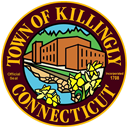       TOWN COUNCIL          172 Main Street, Killingly, CT  06239                                                                                           Tel:  860-779-5335TOWN COUNCILREGULAR MEETING    DATE:    TUESDAY, January 9, 2018    TIME:     7:00 PM      	    PLACE:  TOWN MEETING ROOM       	               	  		  KILLINGLY TOWN HALLAGENDA  1.	 CALL TO ORDER  2.  PRAYER  3.	 PLEDGE OF ALLEGIANCE TO THE FLAG  4.	 ROLL CALL  5.  ADOPTION OF MINUTES OF PREVIOUS MEETINGS       a)  Regular Town Council Meeting: 12/12/17  6.	 PRESENTATIONS, PROCLAMATIONS AND DECLARATIONS	 a)  Service plaques for outgoing Town Council members           b)  Proclamation recognizing February as Women’s Heart Health Awareness Month and February 2,                 2018 as National Wear Red Day  7.	  UNFINISHED BUSINESS FOR TOWN MEETING ACTION8.	CITIZEN STATEMENTS AND PETITIONS (individual presentations not to exceed 5 minutes; limited to an aggregate of 45 minutes)  9.	  COUNCIL/STAFF COMMENTS10.  APPOINTMENTS TO BOARDS AND COMMISSIONS11.  DISCUSSION AND ACCEPTANCE OF MONTHLY BUDGET REPORTS a)  Summary Report on General Fund appropriations for Town government       b)  System Object Based on Adjusted Budget for the Board of Education   12.  REPORTS FROM LIAISONS	  a)  Board of Education Liaison	  b)  Borough Council Liaison13.  CORRESPONDENCE/COMMUNICATIONS/REPORTS: Town Manager/Town Attorney14.  UNFINISHED BUSINESS FOR TOWN COUNCIL ACTION                       a)   Consideration and action on a resolution approving and authorizing the execution of a tax                  stabilization agreement (TSA) with NTE Connecticut, LLC for its proposed Killingly Energy                  Center (tabled on 12/12/2017)           b)   Consideration and action on a resolution approving and authorizing the execution of a                  Community Environmental Benefit Agreement (CEBA) with NTE Connecticut, LLC for its                  proposed Killingly Energy Center (tabled on 12/12/2017)           c)   Consideration and action on a resolution introducing and setting a public hearing and special Town                  Meeting on an ordinance appropriating $4,680,671 from revenue to the FY 2017-18 Board of                  Education budget to adjust for changed state aid allocations (tabled on 12/12/2017)15.  NEW BUSINESS           a)   Consideration and action on a resolution authorizing the transfer of Community Development                   Program Income funds   16.  COUNCIL MEMBER REPORTS AND COMMENTS   17.  EXECUTIVE SESSION           a)  Discussion of new terms of negotiation re:  TSA and CEBA  18.  ADJOURNMENTNote:  Town Council meeting will be televised	